Reverend Veronica Walsh Don        603-878-1684    www.masoncongregationalchurch.org ___________________________________________________________________________Advent PrayerDear God, heal my heart during this season of Advent. Help me to love more fully. To forgive more generously. To wait more patiently for Christmas, embracing each day and hour knowing the joy that awaits. In Your name we pray. Amen.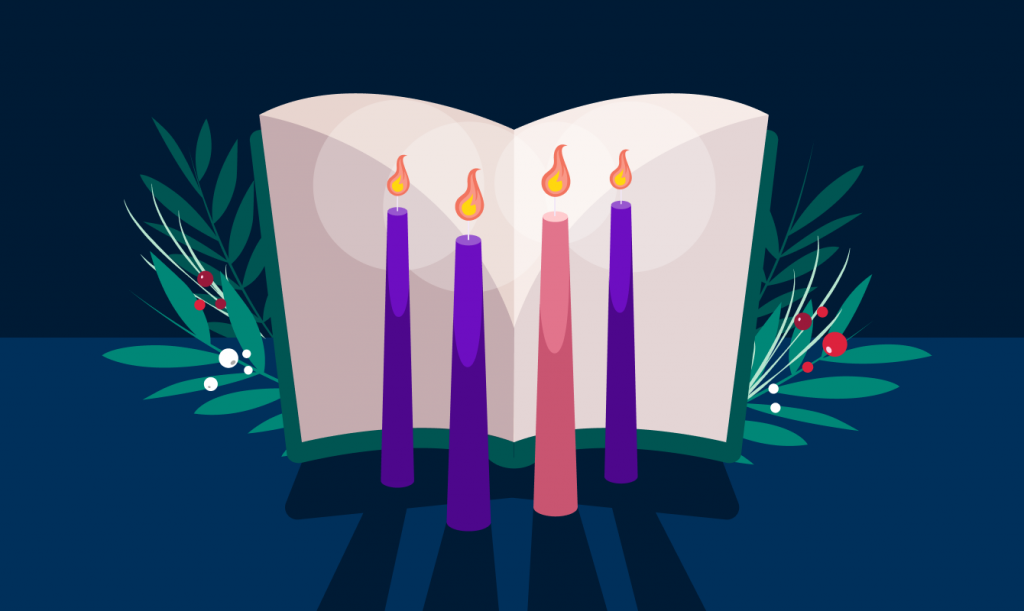 Join us on Sundays at 10 am at Mason Church in our beautiful sanctuary.Or on Zoom.  Our live Zoom is easy!  You can simply click on the blue link we send out, and a window will open inviting you to say yes, “launch Zoom,” and you are in.  If it is your first time on Zoom, the software will ask you to download Zoom onto your device before opening the launch window.  Email Reverend Veronica  if you wish to be added to the email list so you will have the zoom link, the order of service, and the sermon.  Revpalvwd50@aol.com     Any questions, please call or text Michelle at 603 801-9140 for help!  
Join Zoom Meeting    Note:  we do not record zoom services for later viewing.  Meeting ID: 521 751 9274
https://us02web.zoom.us/j/5217519274?pwd=aVJHZm5MaktaYS85Y3h1aWtlOHlZQT09
Upcoming EventsAdvent Schedule:  Advent began on Nov 27, and the four weeks prior to Christmas are special weeks of waiting, and anticipation. Come this Sunday to join in music and words, candle lighting, bell ringing, and sharing with our community of worshippers.  Advent ends with our Christmas Eve service, Dec 24th at 7 pm with the service of song and story.Mason Tree Lighting: Saturday Dec 10th from 2pm to 4:15 with tree lighting, recitation of The Night Before Christmas, carolers, Santa’s arrival in Mason, and vendors with holiday ideas for you.Church News:  Over the past several months we have celebrated the baptism of Kent and Judy’s newest grandson, and the induction service of 9 new or renewing members!  Then there was the baptism of 1 month old Damon Chagnon and his father!   A new membership list is available if you send a request to miscott39@gmail.com.Cindy Tibbetts has a service dog in training!   “Cookie” is as cute as her name!  She is training to alert Cindy, or anyone around her if she is about to have a seizure.  Seizures has become a part of Cindy’s life and have been inconvenient to say the least.  It limits her is so many ways, but Cookie just may be able to help!  Contact Cindy for more information:  18a20emt@gmail.com 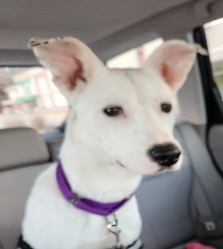 Success of Trunk or Treat at Mason Church 2022  the Mason Congregational Church parking lot, and Town of Mason center.  All were welcome to decorate the trunk of their vehicle, provide a few treats to hand out, or bring their children to Trunk and Treat, or both!  More than 100 little Trunk and Treaters attended, along with parents and families.  Lively and fun for all.Page Turner’s Book Group   Not a library sponsored group, just readers in Mason.  Open to all!  Meeting at noon on 3rd Tuesdays monthly.   For information about this group, email miscott39@gmail.com  or contact library@masonnh.us.  Next meeting is on Dec 20th at noon.  We will meet at Mason Church in Fellowship Hall at noon, or you can come on Zoom.  December’s book is We took to the Woods by Louise Dickinson Rich.  This is a true story of a couple who moves to the really “out back” section of northern Maine to follow a dream! Written in the 1940s, and still applies to some of us who literally live in the woods here in Mason.  We will drive up to Jenny Greenwood’s house for tea and cookies after our book group meeting!  Just like the old days…Join Zoom Meeting or come to Mason Fellowship Hall https://us02web.zoom.us/j/86495213584?pwd=VmVhcnR0cUNaNVZVKytwWUttS1Izdz09
Nashua Soup Kitchen - News www.nsks.org   603 889-7770   You can donate online! Support our local friends.  Rich, one of the managers, tells me that they are back to serving dinners, and do need volunteers.    New Housing in Nashua from NSKS:  This is an overhauled elementary school, which now provides temporary housing for single men, single women, and families, as well as 11 permanent efficiency apartments. St Vincent DePaul Food Pantry    Call 878-0518 or direct to Maureen  291-0022  This is our local food pantry that can always use your support.  Bring items to church to contribute to St Vincent’s food pantry.  Offer to deliver the box we collect!  It’s easy and you will meet new people!  Remember our church family in your prayers, a call, or a card.  Loneliness can be relieved by caring and connection, at least temporarily, and the price of this “gift” is mostly free!  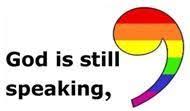 Sisters and Brothers in Ukraine  What can we do?  Keep the prayers in action.   And if you are moved by the need, then help the following agencies in delivering relief to bombed areas and to the refugees.  More than 1.5 million people have left this country, taking little with them, and leaving behind horror, and all that was familiar.  www.wck.org and Church World Service http://cwsglobal.org are organizations rated with top 4 stars by Charity Navigator.  Sending items is not the best way to help as the logistics are costly, and that money is better spent by the organizations who are on the ground, seeing to the needs of this country, both within the country, and with the refugees.  Give what you can.   In our 21st century world, it is truly sad to see leaders who see themselves as Gods, willing to kill civilians, and sacrifice their own people.LeClair family:  Ralph LeClair’s death recently has left the family profoundly saddened.  Send prayers and cards to Sandy LeClair, E. Barrett Hill Rd, Mason, NH 03048. Ralph’s Celebration of his Life filled the church to capacity!Barbara and Gary Corning Keep them in your prayers as they continue to have more medical challenges than anyone needs!  Their generosity to the community of Mason has been huge, though very quietly pursued. Send a card of encouragement: 246 Old Ashby Rd, Mason, NH 03048  or call 603 878-4909.Harry Spears   Keep Harry in your prayers, thoughts, and action!   Encourage him by calling or sending a card, 204 Starch Mill Rd, Mason, NH  03048   cell 603 878-1688  He has served our Mason community with his work as Forester, and his military service.  In summer of 2020 during Covid he attended our 5 months of “under the skies” church services for Mason Congregational Church.  We got to know and love Harry.Jenny Greenwood   She is still experiencing dizziness, and some cognitive issues  like reading comprehension from her fall last year.  Jenny likes company, so stop by for a visit, or call her 878- 2485. Or send a card to Jenny at 773 Greenville Rd, Mason, NH 03048Bill and Patti Rendle   Bill and Patti are members of our Mason community, and have recently had a cascade of health issues limiting their driving.  Please let them know if you can provide a ride, or deliver groceries, or help out in some way.  Their address is: 426 Brookline Road, Mason, NH 03048   You can reach Bill at 603 554-5968. Larry Rabbitt   Keep our member and chief coffee brewer Larry, in your prayers.  He has leg pain and struggles to stay healthy.  He has been a faithful attendee at services for most of the past year. And, he helps with our coffee service every Sunday he is there!   Phone # 978-478-7932    To send a card: 903 Hurricane Hill Rd, Mason, NH  03048 Susan and Jim Suokko    Jim has some memory issues, and moved to assisted living at Summerhill early this month.  His direct line is 1-603-924-9955.   His address is: Summer Hill AL, 183 Old Dublin Road, Peterborough, NH 03458.   He is allowed visitors, but you must call Jean at 603-547-7292 to make an appointment to visit.  Susan will be in Florida from late January until May.  She and Jim talk nearly every night!  Her Florida address is: 8814 28th Ave. Palmetto, FL  34221.   Massachusetts address for Susan: 50 Brooks Pond Rd, Apt 104, Leominster, MA 01453.     Call Susan or text at 941 920-0270   email: usercat2@comcast.net Prayer Shawl Ministry. Thank you to Susan Suokko, Sally Wilson, and Cindy Tibbetts for making shawls recently! Contact Michelle  878-1680 or miscott39@gmail.com  for information, or to have a prayer shawl delivered or mailed.Until her death in 2010, Peg Schuster/Morrison, offered rides to shut-ins and anyone who needed help.  She would have been one of the first to volunteer for Community Volunteer Transportation Services, CVTC!  See below.  Follow in the footsteps of such a special person by helping get those who can no longer drive to where they need to be!  Honor Peg by signing up to be a driver…Drivers are needed!Be a driver!  Rewarding to you personally, life saver for the riders! Get a Ride, or Give a Ride: EVERYONE BENEFITSRight down the road, right now, someone needs a ride to somewhere essential. And volunteer drivers for Community Volunteer Transportation Company (CVTC) drive people where they need to go.When riders can keep their essential appointments, they stay independent, and can live at home in peace. Riders can request to be taken to their doctor’s or social service appointments, post office, bank, pharmacy or grocery shopping; all non-emergency. A five business-days’ advance notice is all CVTC needs to enter a rider’s trip request in our Trip List system. And for the rider, it is more than just the free ride. Our drivers are courteous and trustworthy, willing to converse and engage. Sometimes even new friendships are made. Once our carefully vetted (by the CVTC administration) volunteer drivers choose which trips best fit their schedule, they call the rider to verify pick-up times and, when they return home themselves, they track their total mileage for reimbursement from CVTC. Drivers select when, and to where, and for how long they are available. By making this difference in a rider’s life, drivers contribute to the health of the Monadnock Region, one person at a time.Please call CVTC for more information at 1-877-428-2882 x 5.  Contact Michelle Scott, a driver, if you want first hand  information regarding being a driver/rider. with love from Fruition Seeds, 7921 Hickory Bottom Road, Naples, New York 14512